* Este texto não substitui o publicado no DOE.Diário Oficial do Estado de Rondônia nº 35
Disponibilização: 23/02/2022
Publicação: 22/02/2022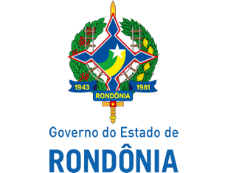 
Casa Civil - CASA CIVIL
  DECRETO N° 26.923, DE 22 DE FEVEREIRO DE 2022.     Altera e acresce dispositivos ao Regulamento do Imposto sobre Operações Relativas à Circulação de Mercadorias e sobre Prestações de Serviços de Transporte Interestadual e Intermunicipal e de Comunicação - RICMS/RO, aprovado pelo Decreto n° 22.721, de 5 de abril de 2018, no âmbito do CONFAZ, com alterações oriundas de Convênios ICMS.O GOVERNADOR DO ESTADO DE RONDÔNIA, no uso das atribuições que lhe confere o inciso V do artigo 65 da Constituição do Estado,D E C R E T A:Art. 1°  O art. 356, o caput do art. 357, o art. 358 e o caput do art. 385 todos do Capítulo I da Parte 5 do Anexo X do Regulamento do Imposto sobre Operações Relativas à Circulação de Mercadorias e sobre Prestações de Serviços de Transporte Interestadual e Intermunicipal e de Comunicação - RICMS/RO, aprovado pelo Decreto n° 22.721, de 5 de abril de 2018, passam a vigorar com as seguintes alterações: (Convênio ICMS 143/21, efeitos a partir de 1°/11/2021)“Art. 356.  Aplicam-se, no que couber, às CPQ, às UPGN e aos formuladores, as normas contidas neste Capítulo aplicáveis à refinaria de petróleo ou suas bases. (Convênio ICMS 110/07, cláusula quarta)Art. 357. Ficam obrigados a inscrever-se no CAD/ICMS-RO a refinaria de petróleo ou suas bases, o formulador, a distribuidora de combustíveis, o distribuidor de GLP, o importador e o TRR localizados em outra unidade federada que efetuem remessa de combustíveis derivados de petróleo para o Estado de Rondônia ou que adquiram EAC ou B100 com diferimento ou suspensão do imposto. (Convênio ICMS 110/07, cláusula quinta)....................................................................................................................................................Art. 358.  A refinaria de petróleo ou suas bases ou o formulador que, em razão das disposições contidas no art. 374, tenham que efetuar repasse do imposto para o Estado de Rondônia, deverão inscrever-se no CAD/ICMS-RO. (Convênio ICMS 110/07, cláusula sexta)....................................................................................................................................................Art. 385.  Na falta da inscrição prevista no art. 357, a refinaria de petróleo ou suas bases, o formulador, a distribuidora de combustíveis, o distribuidor de GLP, o importador ou o TRR, por ocasião da saída do produto de seu estabelecimento, deverá recolher, por meio de GNRE, o imposto devido nas operações subsequentes em favor da unidade federada de destino, devendo uma cópia do comprovante do pagamento do imposto acompanhar o seu transporte. (Convênio ICMS 110/07, cláusula trigésima segunda)....................................................................................................................................................” (NR).Art. 2°  Acresce os dispositivos adiante enumerados ao RICMS/RO, aprovado pelo Decreto n° 22.721, de 2018, com as seguintes redações:I - o item 101 à Parte 2 do Anexo I: (Convênio ICMS 131/21, efeitos a partir de 1°/01/2023)“101.  As operações com radiofármacos, radioisótopos e fármacos utilizados exclusivamente para radiomarcação empregados em procedimentos de medicina nuclear, realizadas no âmbito do Sistema Único de Saúde - SUS, relacionados na Tabela 9 da Parte 4 deste Anexo.Nota 1.  A fruição do benefício de que trata este item fica condicionada:I - à concessão de isenção ou tributação com alíquota zero pelo Imposto de Importação ou pelo Imposto sobre Produtos Industrializados;II - à desoneração das contribuições para os Programas de Integração Social e de Formação do Patrimônio do Servidor Público - PIS/PASEP e da Contribuição para o Financiamento da Seguridade Social - COFINS;III - a que o valor correspondente à isenção do ICMS seja deduzido do preço do respectivo produto, devendo o contribuinte demonstrar a dedução, expressamente, no documento fiscal.Nota 2.  Não será exigido o estorno do crédito fiscal de que trata o art. 47 deste Regulamento, em relação às operações beneficiadas com a isenção prevista neste item.” (NR);II - os itens 83 a 169 à Tabela 2 da Parte 4 do Anexo I: (Convênio ICMS 132/21, efeitos a partir de 1°/01/2023)“                                                                                                                                                     ” (NR);III - a Tabela 9 à Parte 4 do Anexo I: (Convênio ICMS 131/21, efeitos a partir de 1°/01/2023)“TABELA 9RADIOFÁRMACOS, RADIOISÓTOPOS E FÁRMACOSITEM 101 DA PARTE 2(Convênio ICMS 131/21)” (NR);IV - os itens 236 a 239 à Tabela 10 da Parte 5 do Anexo I:  (Convênio ICMS 133/21, efeitos a partir de 1°/01/2022)“                                                                                                                                                                                              ” (NR).Art. 3°  Este Decreto entra em vigor na data de sua publicação, produzindo efeitos em relação aos dispositivos que incorporam as normas aprovadas no âmbito da reunião ordinária do Conselho Nacional de Política Fazendária - CONFAZ, a partir da data de entrada em vigor dos Convênios ICMS neles indicados.Palácio do Governo do Estado de Rondônia, em 22 de fevereiro de 2022, 134° da República.MARCOS JOSÉ ROCHA DOS SANTOSGovernadorLUÍS FERNANDO PEREIRA DA SILVASecretário de Estado de Finanças.ITEMMEDICAMENTO83Abemaciclibe84Acalabrutinibe85Acetato de abiraterona86Acetato de degarelix 87Aflibercepte88Alfaepoetina89Alfatirotropina90Alpelisibe91Apalutamida92Aprepitanto93Atezolizumabe94Avelumabe95Axitinibe96Blinatumomabe97Brentuximabe vedotina98Brigatinibe99Cabazitaxel100Carfilzomibe101Cisplatinum102Citrato de ixazomibe103Cladribina104Cloreto de rádio (223 RA)105Cloridrato de aminolevulinato de metila106Cloridrato de alectinibe107Cloridrato de daunorubicina108Cloridrato de doxorubicina109Cloridrato de epirrubicina110Cloridrato de idarubicina111Cloridrato de irinotecana112Cloridrato de irinotecano tri-hidratado113Cloridrato de ondansetrona di-hidratado114Cloridrato de palonosetrona115Cloridrato de ponatinibe116Crizanlizumabe117Crizotinibe118Daratumumabe119Darolutamida120Degarrelix121Denosumabe122Mesilato de desferroxamina 123Diaspartato de pasireotida124Dimaleato de afatinibe125Dimetilsulfóxido de trametinibe126Ditartarato de vinflunina127Ditartarato de vinorelbina128Docetaxel129Docetaxel anidro130Durvalumabe131Elotuzumabe132Eltrombopague olamina133Enzalutamida134Erdafitinibe135Esilato de nintedanibe136Exemestano137Filgrastim138Fluconazol139Folinato de cálcio140Fosaprepitanto dimeglumina141Fosfato de ruxolitinibe142Hemitartarato de vinorelbina143Ibrutinibe144Ipilimumabe145Sulfato de larotrectinibe146Lipegfilgrastim147Mesilato de dabrafenibe148Mesilato de desferroxamina149Mesilato de osimertinibe150Metotrexate151Midostaurina152Mifamurtida153Nimotuzumabe154Nivolumabe155Olaparibe156Olaratumabe157Palbociclibe158Panitumumabe159Pegfilgrastim160Pemetrexede dissódico di-hidratado161Plerixafor162Ramucirumabe163Rasburicase164Regorafenibe165Succinato de ribociclibe166Vincristina167Tensirolimo168Vandetanibe169VinorelbinaITEMRADIOFÁRMACOS, RADIOISÓTOPOS E FÁRMACOSNCM/SH1Agentes Radioativos Marcados com Fluor-18 (18F): FDG, F-PSMA, F18, NaF2844.40.902Agentes Radioativos Marcados com Gálio-68 (68Ga): Ga-PSMA, Ga-DOTA2844.40.903Agentes Radioativos Marcados com Lutécio- 177 (177Lu): Lu-PSMA, Lu-DOTA2844.40.904Agentes Radioativos Marcados com Iodo-131 (131I)2844.40.305Gerador de Tecnécio- 99m (99m-Tc)2844.40.106Radio-223 (223Ra)2844.40.907Actínio-225 (225Ac): Ac-PSMA2844.40.90ITEMFÁRMACOSNCMMEDICAMENTOSNCMITEMFÁRMACOSFÁRMACOSMEDICAMENTOSMEDICAMENTOS236Risanquizumabe3002.13.00Risanquizumabe -75 mg/0,83 mL - solução injetável3002.15.90237Ranibizumabe3002.13.00Ranibizumabe - 10mg/ml - solução injetável3002.15.90238Delamanida2934.99.39Delamanida -50 mg - comprimido revestido3003.90.893004.90.79239Bedaquilina2933.49.90Bedaquilina -100 mg - comprimido3003.90.793004.90.69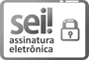 Documento assinado eletronicamente por Luis Fernando Pereira da Silva, Secretário(a), em 22/02/2022, às 17:51, conforme horário oficial de Brasília, com fundamento no artigo 18 caput e seus §§ 1º e 2º, do Decreto nº 21.794, de 5 Abril de 2017.Documento assinado eletronicamente por Marcos José Rocha dos Santos, Governador, em 22/02/2022, às 19:12, conforme horário oficial de Brasília, com fundamento no artigo 18 caput e seus §§ 1º e 2º, do Decreto nº 21.794, de 5 Abril de 2017.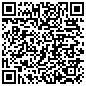 A autenticidade deste documento pode ser conferida no site portal do SEI, informando o código verificador 0021900983 e o código CRC D8CDB5DD.